УПРАВЛІННЯ  ОСВІТИ  І  НАУКИ  КІРОВОГРАДСЬКОЇ  ОБЛДЕРЖАДМІНІСТРАЦІЇКомунальний заклад  „Кіровоградський обласний центр еколого-натуралістичної творчості учнівської молоді ”  Організація дослідницької діяльності в учнівських лісництвах на основі інтеграції позашкільних і загальноосвітніх закладів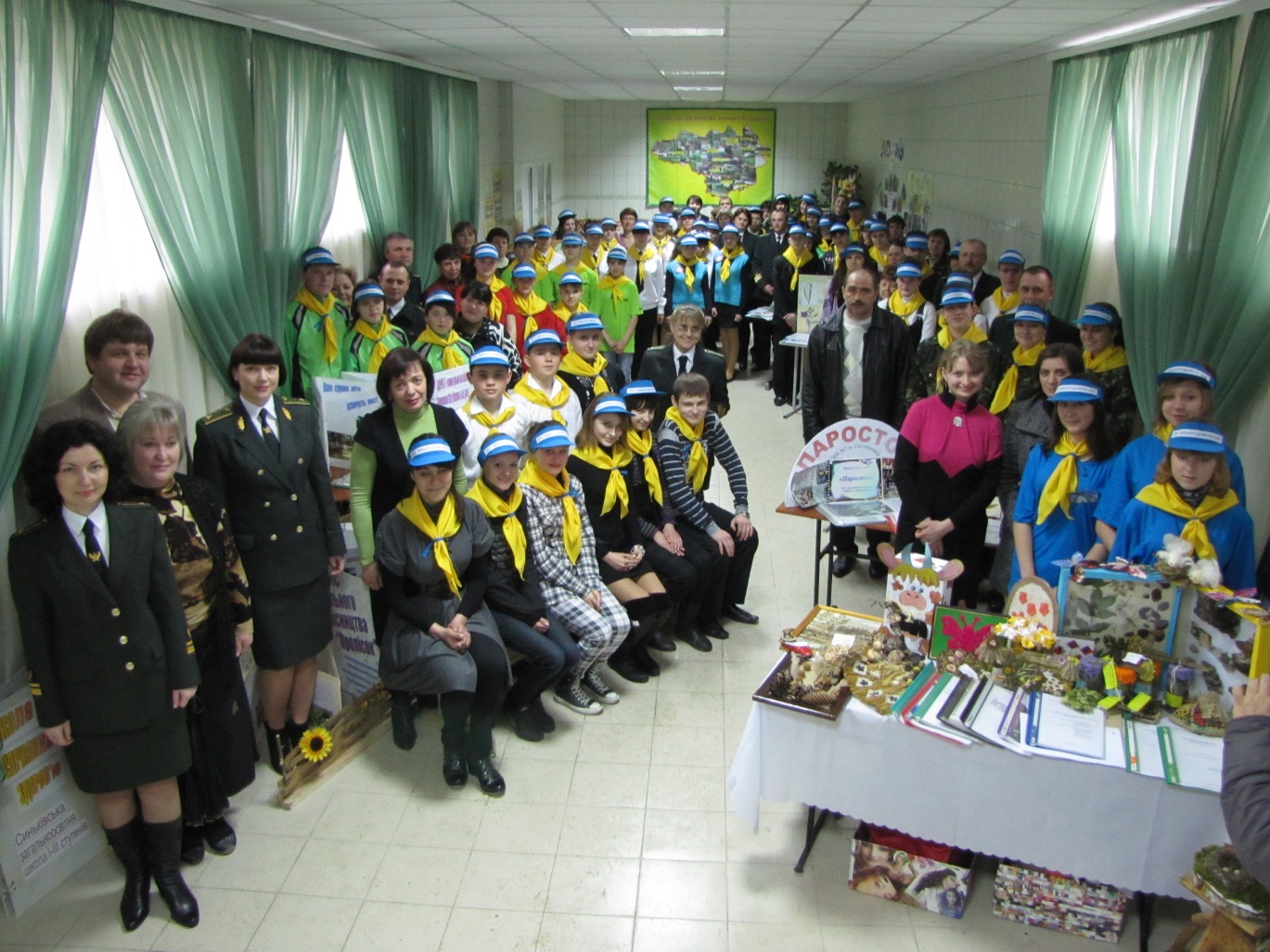 З досвіду роботи педагогічного колективу комунального закладу „Кіровоградський обласний центр еколого-натуралістичної творчості учнівської молоді ”м. КіровоградУзагальнений досвід роботи комунального закладу „ Кіровоградський обласний центр еколого-натуралістичної творчості учнівської       молоді  ” за темою „ Організація дослідницької діяльності в учнівських лісництвах на основі інтеграції позашкільних і загальноосвітніх закладів ”        Адреса досвіду: КЗ „Кіровоградський обласний центр еколого-натуралістичної творчості учнівської       молоді  ”,  2,          вул.    Пугачова,             м. Кіровоград, 25010, тел./факс 0522 339715, електронна пошта: OCENTYM@mail.ru   Об’єкт досвіду: КЗ „Кіровоградський обласний центр еколого-натуралістичної творчості учнівської молоді”, директор – Поркуян Олег Вікторович    Актуальність досвіду. Виховання бережливого ставлення до стану лісів, збереження і збагачення ресурсів живої і неживої природи, стало в наші дні одним з важливих аспектів екологічного виховання учнівської та студентської молоді.    Сучасні ліси Кіровоградщини - це зелені скарби, значення яких важко переоцінити: вони виконують ґрунтозахисні, водоохоронні, санітарно-гігієнічні, естетичні функції. Але ще більшої цінності їм надає наше усвідомлення того, що це степові ліси, створені і виплекані турботливими руками кількох поколінь. У справі збереження і охорони природних багатств найважливішим завданням є екологічне, трудове навчання молоді, її патріотичне і моральне виховання. Учнівські лісництва – це потужна сила у формуванні справжніх природолюбів, дбайливих господарів лісу. Юні лісівники виготовляють шпаківні і синичники, збирають плоди і заготовляють насіння лісових порід, обгороджують мурашники, висаджують молоді дубочки, займаються дослідницькою і природоохоронною роботою.  Але перш за все шкільне лісництво – це зелена лабораторія, де школярі вчаться досліджувати оточуючий світ, де прищеплюється любов до природи, до рідного краю. В процесі проведення дослідів з лісовими культурами в учнів виробляються певні трудові вміння та навички вирішувати ряд екологічних завдань. Велике і педагогічне значення правильно організованої дослідницької роботи. Адже учні не тільки надають своєю працею допомогу лісовому господарству, але й пропагують нові досягнення науки і передової практики з лісівництва. Спостереження та дослідницька робота в лісі у великій мірі залежить від тематики методично правильно закладених і проведених дослідів та спостережень, об’єктивної оцінки їх результатів.Праця у шкільному лісництві нелегка, але глибоко змістовна і результативна, вкрай необхідна суспільству. Мета досвіду. Створення умов для організації науково-дослідницької діяльності школярів у галузі лісівництва, які сприяють вихованню свідомого ставленню до праці, до охорони природи, використанню та відтворенню лісових ресурсів та вибору майбутньої професії.Новизна досвіду. Інтеграція діяльності учнівських лісництв з позашкільними та загальноосвітніми навчальними закладами.       Теоретична значущість. Розвиток  сучасного  суспільства  вимагає  від  учнівської молоді  високого  рівня знань і  вмінь,  практичного   їх  застосування та можливість  визначитись  в  суспільстві  як  особистість.    Отримати  серйозні  ґрунтовні  знання  дитина  має  змогу  в  шкільний  період  свого  життя, засвоюючи шкільну програму та поглиблюючи їх в позашкільному закладі. Природничі  науки  дають можливість  сформувати  всебічно  розвинену  особистість,  людину,  яка  зможе   визначитись  в  подальшому,  окреслити  свої  прагнення  в  досягненні  мети,  застосуванні  отриманих  знань  на  практиці.   Формування  таких  навичок в  дітей   відбувається    при  виконанні   науково-практичних  форм  роботи.  Дослідницька  діяльність – вища  форма  самоосвітньої  діяльності  учня. Формування  науково – дослідницьких  вмінь  в  школярів – процес  складний  і  довготривалий.  Він  не  виникає  на  порожньому  місці  і  не   розвивається сам   по  собі. А  тому  завдання вчителя – керівника – поступово   й   методично  формувати  науково – дослідницькі  навики,  здійснюючи  постійний  контроль  за  виконання  учнями  науково  - дослідницьких  робіт;   аналізувати  і  виправляти  помилки;  визначати  найкращі,   найбільш  ефективні  шляхи  виконання  роботи,  розчленовувати  її  на певні  складові  та  розділи,  навчаючи  учнів  поєднувати  дослідницьку  діяльність  з  науковою,  а  також  з’ясовувати  можливості  подальшого  застосування  результатів  роботи.    При  підготовці  до  проведення  даних  форм  роботи  першочерговим  є -  вивчення  творчого  потенціалу  дитини, її  пізнавального  інтересу,  рівня  знань  з  предмету  теоретичного  матеріалу. (анкетування,  моніторинг).  Саме    на  даному  етапі  роботи має  можливість  розкрити  свої  здібності  кожен  учень, а  також показати навики  роботи  з  товаришами  в  групі  чи то  в парі. Для реалізації цих завдань підбираються  різнопланові  технології  роботи  з  дітьми в організації наукового  дослідництва,  вихованні екологічної  культури.   Практична значущість. Проведення  експериментальних  наукових  досліджень,  як  окремими  учнями  так  і  групами  учнів  являють  собою складну  взаємодію  слова,  наочності   та  практики,  організоване  та  направлене  вчителем  для  розвитку  думки  учнів. Проведення  такого виду роботи  пов’язане  також  з  активною  діяльністю  рецепторів  та  аналізаторів  учнів, з  розвитком  їх  загальної  трудової  активності. Завдання  для  виконання    робіт з  експериментальних  досліджень  особливо  важливі в  навчально-виховному   відношенні,  коли  в  них є питання, задачі, які  потрібно  вирішити  учням,  застосовуючи  в  практиці  раніше  засвоєні  знання.  Вміння, набуті за таких обставин, будуть    не  механічно засвоєні, а  спиратися  на  знання.  Саме за  цих  умов    такі  роботи   є  джерелом  знань. Основними  вимогами,  які  ставляться  до  дослідження    є: обов’язкове  визначення  рівня  знань,  умінь  та  навичок  на  початковому   та  підсумковому   етапах  дослідження;  систематичне  спостереження  за  роботою  учня,  за  рівнем    поглиблення  знань  з  теми  дослідження;  організація  дослідження  як  тривалого  процесу,  пов’язаного з  подальшим  навчанням  у  цілому,  а  не з  окремою  його  частиною; створення  системи   контрольно-діагностичних  вправ;  встановлення  закономірних  зв’язків  між  якістю  знань,  умінь  та  навичок  учнів  і  методичною  системою. Дослідження    по  протяжності   в  часі  також  можуть  бути  різними - одні     можуть  продовжуватися  на  протязі  одного  сезону,  інші  можуть  продовжуватися  протягом   декількох  років.  Для  учнів  середніх  класів доцільно  пропонувати дослідження, які  короткотривалі  за  часом.  Такі     дослідження  дають   швидкий  результат  і  розвивають  зацікавленість  у  їх  проведенні,  наступних,  більш  серйозних  досліджень, дають  можливість  вчителеві  підібрати  наступників у  проведенні незакінчених  досліджень.    В практиці  роботи  також  зустрічаються  випадки,  що  дослідження  за  часом  не  вкладається  в  межі   навчального  часу  шкільного  перебування  учня, тому  такі  дослідження  можуть  розпочинати  одні  учні,  а  продовжувати  наступні. При  проведенні  таких  досліджень  вчитель  має  виважено,  відповідально  підійти  до  підбору  кандидатури  учня  для   продовження проведення  дослідження.   В   такому  випадку  в  перехідний  період  має  бути  спільна робота  учнів  різних  вікових  груп.  На  даному  етапі  старший  досвідчений  учень  має  можливість  практично  показати  основні  методики  проведення  досліджень та поточний  етап  дослідження  провести  разом. Дані  дослідження  є  одними  з  найскладніших  у  проведенні  та  керівництві  ними і вимагають від  вчителя  серйозної  методичної,  наукової,  практично – педагогічної  підготовки.  Результатом проведення  таких  серйозних  досліджень  є  сформована  особистість  учня,  яка  вільно  оперує  глибокими  біологічними  знаннями  та  вміннями,  може  легко  практикувати  свої  знання та ще  й  здатна  навчити  інших  учнів  тим  знанням,  якими  на  даному  етапі  володіє.  У вирішенні важливого питання екологічного та трудового виховання молоді, орієнтації учнівської молоді на майбутню професію колектив ОЦЕНТУМ активно співпрацює з Кіровоградським управлінням лісового та мисливського господарства і Кіровоградським обласним товариством лісівників.Лісівники Кіровоградщини небайдужі до того, хто прийме від них природоохоронну естафету і чи зможуть їхні діти чи онуки не лише зберегти створені ліси, а й примножити їх. Така готовність виховується не словами, а справами, безпосередньою участю дітей у природоохоронній діяльності, зокрема, у заходах по створенню та збереженню лісів. Свідченням того є прийняття обласної програми «Ліси Кіровоградщини» на 2010-2015 роки, якою передбачено створення в кожному адміністративному районі не менше одного шкільного лісництва. З метою створення належних умов для роботи шкільних лісництв в облаштованих кабінетах природи, забезпечення можливостей учням проводити дослідницьку роботу та брати участь у всеукраїнських і міжнародних конкурсах природоохоронного напрямку, програмою визначено орієнтовні обсяги коштів місцевих бюджетів на екологічне виховання молоді через шкільні лісництва.В Кіровоградській області на 2011 рік налічується 32 учнівських лісництв. Якщо проаналізувати ситуацію з 2007 року,  то спостерігається досить позитивна тенденція, кількість шкільних лісництв збільшилась з 19 до 32. Активізація пізнання довкілля через участь у роботі шкільного лісництва – це могутня підвалина національного виховання. Тут школяреві створені найкращі умови для дослідницької діяльності. Накопичений чималий досвід, є успіхи в роботі. Шкільні лісництва залучають до своїх рядів з кожним роком все більше учнівської молоді. Юні лісівники ставляться до лісу не інакше, як до храму природи, який вони плекають і руками. І серцем.Історія руху учнівських лісництв у Кіровоградській області нараховує понад 50 років. У 60-70 роки минулого століття в області працювало 16 шкільних лісництв, які об’єднували більше тисячі школярів. Юні лісівники доглядали за лісом загальною площею понад 1000 гектарів. Крім цього вони висаджували дерева і кущі, збирали насіння дикорослих рослин, лікарську сировину, заготовляли корми  і підгодовували птахів і звірів у зимовий період, охороняли ліси від пожеж і браконьєрів, оберігали мурашників.       Серед кращих учнівських лісництв в області було Богданівське, створене в 1970 році на базі середньої школи №2 при Богданівському лісництві Чорноліського лісгоспу. Тут проводилася цілеспрямована природоохоронна діяльність. Свою роботу учнівське лісництво проводило відповідно до вимог шкільної програми з трудового навчання і виховання та згідно  плану, який був складовою частиною плану Богданівського лісництва Чорноліського лісгоспу. За учнівським лісництвом було закріплено 258 гектарів лісу і лісонасаджень, 2 гектари дослідницької ділянки і розплідник, лісогосподарську техніку і інвентар.       На той час в учнівському лісництві працювало 140 учнів 4-9 класів. Керувала роботою учнівського лісництва рада, яку очолювали вчитель трудового навчання Іван Кирилович Довгий, громадський лісничий – семикласник Н.Гарник, його заступник – дев’ятикласниця І. Лапшина й ланкові.         70 роки – період  успішної діяльності учнівських лісництв. Юні лісівники внесли вагомий вклад у примноження та збереження зеленої спадщини. На цей час в області кращими є: Оникіївське шкільне лісництво Маловисківського району, Червоно-Нерубаївське шкільне лісництво Олександрівського району, Голованівське шкільне лісництво Голованівського району, Гурівське шкільне лісництво Долинського району.         На початку 90 років,  в зв’язку з складними економічними умовами, що склалися в державі, робота учнівських лісництв зазнала спочатку стагнації, а потім значного занепаду. Але, незважаючи на матеріальні труднощі, ряд учнівських лісництва області продовжують проводити змістовну роботу. Заслуговує на увагу діяльність таких учнівських лісництв як: Червоно-Нерубаївське Олександрівського району, Голованівське Голованівського району, Гурівське Долинського району.  Оникіївське Маловисківського району, Богданівське Знам’янського району.      В 1998-1999 роках проведена певна робота по відновленню роботи учнівських лісництв в області. Спільна постанова управління освіти облдержадміністрації та державного об’єднання «Кіровоградліс» сприяла відродженню та розвитку учнівських лісництв на Кіровоградщині.       З метою широкого залучення учнівської молоді до природоохоронної роботи, вдосконалення профорієнтації та формування надійного резерву кадрів лісогосподарської галузі в області розроблено ряд заходів та завдань, і вже відчутні результати.       Так, 5-14 липня 1999 року на базі Українського державного еколого-натуралістичного центру учнівської молоді у місті Києві відбувся Всеукраїнський збір юних лісівників, учасниками якого стали майже 250 школярів  з 23 областей України. Кіровоградщину представляли члени шкільного лісництва Богданівської ЗОШ № 2 Знам’янського району.      Під час науково-практичної конференції та виставки творчих робіт юні лісівники Кіровоградщини достойно представили результати дослідницької та практичної природоохоронної роботи по збереженню та примноженню лісових культур, за що  були нагороджені Почесною Грамотою Українського державного еколого-натуралістичного центру за зайняте перше І місце. За змістовне оформлення експозиції виставки їх також було  нагороджено Грамотою Кіровоградського облДЕНЦ та Грамотою державного об’єднання «Кіровоградліс» - за сприяння та допомогу в розвитку учнівських лісництв у області.З метою координації напрямків діяльності шкільних лісництв, досягнення результативності їх роботи, постійного обміну досвідом та примноження здобутків, в області в 2009 році було створено Асоціацію шкільних лісництв. За підтримки Кіровоградського обласного управління лісового та мисливського господарства, обласного управління освіти та науки Кіровоградської облдержадміністрації щороку Асоціація проводить обласні зльоти представників шкільних лісництв Кіровоградщини. Під час яких юні лісівники обмінюються досвідом роботи, презентують свої науково-дослідницькі роботи та практичні досягнення в лісовій справі й обирають кращих, які представлятимуть область на Всеукраїнських зльотах учнівських лісництв. Результатом цієї роботи є неодноразові перемоги  юних лісівників Кіровоградщини на всеукраїнському рівні. Як правило, члени учнівських лісництв поділяються на виробничу та дослідницьку бригади, які в свою чергу поділені на ланки: ланки охорони лісу, ланка знавців лікарських рослин, орнітологічна ланка та зелений патруль. Дослідницька бригада  проводить дослідження по продуктивному вирощуванні дерев та догляду за ними. Юні лісівники виконують науково-дослідницькі роботи під керівництвом вчителів біології та керівників гуртків позашкільних навчальних закладів. Свої  дослідження  учні  проводять,  як  правило  в  лісі,  вивчаючи  екологічні  особливості  росту  та  зникнення  трав’янистих  рослин,  екологію  окремих  тварин  лісу,  птахів,  які  в  достатній  кількості  поширені  на  території  області,  так  і  рідкісних.   Юні лісівники мають можливість захищати  власні  дослідження  спочатку  на  рівні  шкільних  конференцій, де  удосконалюються знання  з  біології,  а  також  проходить  процес формування  першочергового  комунікативного  навику. Учні  не  лише  презентують  свої  дослідження, але  і  дискутують  про  рівень науковості  роботи,  вивчення  її  теоретичної  частини,  через  застосування  біологічних  методів.  Дана  дискусія проводиться  під  ретельним  контролем  вчителя.  В  даному  випадку  вчитель  є  активним  регенератором  ідей ймовірності  та  неймовірності  біологічних  закономірностей. Виступи  на  обласних  конкурсах-захистах  науково – дослідницьких  робіт  формують  в  учнів не  тільки розширення рівня  біологічних  знань,  а й розвивають стійку  життєву позиції,  впевненість  в  своїх знаннях  та  ерудованості. Місце  вчителя  на  даному  етапі  роботи  з  дітьми є  особливе. Оскільки  вчитель  біології  є  науковим  керівником  роботи,  тому  слід  ретельно  розглянути  підібрані  матеріали, що  комплектують  як  теоретичну, так  і  практичну  частину  роботи.  Виступи  на  рівні  Всеукраїнських  конкурсів  і  досягнення    позитивних  результатів,  участь  у  міжнародних  конкурсах і  визнання   вченими  високого  рівня  проведення  досліджень , формує  в  дітей  не  лише  позитивні  емоції,  а  й комунікабельну,  впевнену  у  своїх  знаннях  особистість.  До проведення дослідницької роботи починаємо залучати учнів з молодшого шкільного віку.  Найкраще  творчу  дитину  можна  визначити  на  уроках  з  трудового  навчання  та  образотворчого  мистецтва.  Діти,  які сприймають  навколишній  світ  з  власної  точки  зору,  мають  серйозний  творчий  потенціал  в  подальшому. Виявивши  подібних  учнів  пропонуємо  проводити  спостереження  за  рослинами  та  тваринами,  як  ведення  звичайного щоденника  фенологічних  спостережень  Наприклад: коли  розпустились  бруньки  вишні  і  якого  числа  розпустились  бруньки  в  груші,  або  визначити,  що  появляється  першим в  рослини  -  квіти  чи  листки.  При  тому  вибираються  рослини,  в  яких  першими  появляються  листки  і  ті,  в  яких  першими  появляються  квіти.  Після  досліджень  визначаємо  рослину,  яка розвивається  в  весняний  період  раніше  ніж  інша.  Та  в  обов’язковому  порядку  навчаємо  узагальнювати  даний  матеріал.  Дитина  має  чітко  уяснити  значення  даного  явища та  його  екологію.   При  проведенні  узагальнень  даємо  можливість  дітям  самостійно  зробити  висновок  і  узагальнити  досліджуваний  матеріал. Та  коли  в  дитини  складається  хибна  думка  з  приводу  дослідження,  обов’язково  пояснюємо  природні явища з наукової точки  зору  з  використанням  довідкової  літератури.   Працюючи  з  маленькими  дітьми   визначаємо  якого  рівня  дослідження  можна  доручити  дитині  для  роботи  з  більш  глибоким  вивченням фізіології, екології, морфології, поширення  рослин  чи  тварин. На  початковому  етапі  при  знятті перших  даних  експерименту  в  дослідженні  можуть  брати  участь  декілька  учнів.  Та  як  правило  до  завершення  роботи,  з  глибоким  вивчення  теоретичного  матеріалу  доходить  один  дослідник,  ну  іноді  два.  Комунальний заклад Кіровоградський обласний центр еколого-натуралістичної творчості учнівської молоді є координатором природоохоронної та дослідницької роботи в учнівських лісництвах області. З метою залучення учнів до продуктивної праці, проведення науково-дослідної роботи та досліджень за завданнями вчених та фахівців лісової справи, на допомогу вчителям біології та керівникам шкільних лісництв педагоги ОЦЕНТУМ розробили методичні матеріали: «Методичні поради з організації дослідницької роботи в лісорозсаднику», «Біологія та агротехніка вирощування лісових культур», «Методичні рекомендації по організації роботи учнівського лісництва», «Кладова здоров’я в лісі», Тематика дослідницьких робіт в шкільному лісництві. Щороку ОЦЕНТУМ організовує проведення семінарів на базах кращих учнівських лісництв області для керівників учнівських лісництв за участю головних лісничих лісогосподарських підприємств. Під час роботи семінару учасники ознайомлюються з матеріальною базою, досвідом роботи та вивчають роботу окремих ланок учнівського лісництва. Ефективною формою роботи з учнівською молоддю, яка дає максимальну можливість проведення досліджень в природі є експедиції, польові практики. Щорічно школярі Добронадіївської ЗОШ І-ІІІ ступенів Олександрійського району та Першотравенської ЗОШ І-ІІІ ступенів Долинського району проводять спільні науково-дослідницькі, пізнавальні експедиції "Лісовими стежками Придніпров'я". Кіровоградщина не багата на ліси, проте вони тут дуже різноманітні. Основні лісові масиви зосереджені в Придніпровській частині, на південних відрогах Придніпровської височини. За своїм основним призначенням і місцем розташування вони виконують важливі екологічні функції, зокрема захисні, водоохоронні, санітарно-гігієнічні, оздоровчі та рекреаційні. Багато з цих лісових масивів створені руками людини та мають велику наукову цінність.Тому об’єктом вивчення стали саме водоохоронні ліси в районі Кременчуцького водосховища в межах Світловодського району, що проводилася в рамках експедиції «Лісовими стежинами Придніпров’я» та є логічним продовження вивчення та опису лісових масивів Кіровоградщини. Вивчення саме цих лісових урочищ є актуальним, так як вони регулюють водний режим річок, водосховищ, очищають їхні басейни. Закріплюють їхні береги, викликають опади.Лісові урочища в більшості молоді, рослинний покрив малодосліджений, часто не відповідає матеріалам, які можна зустріти в різних інформаційних джерелах.Відтак, головним завданням  експедиції стало виявити та описати сучасний стан лісових масивів Ново-Георгіївського лісництва, познайомитися з діяльністю Світловодського держлісгоспу, вчити учасників експедиції зберігати ліс, примножувати його багатства.                                           Мета експедиції:вивчити, дослідити та зібрати матеріал про діяльність Ново-Георгіївського лісництва Світловодського держлісгоспу, його досвіду по створенню водоохоронних лісів;познайомитися з формами та методами захисту берегів Кременчуцького водосховища, боротьбою з процесами абразії, обмілінням водойм;розвивати практичні здібності дітей, які пов’язані з вирощуванням лісових культур та посадкового матеріалу;вивчити процеси зміни довкілля внаслідок людської  діяльності в районі правих берегів Кременчуцького водосховища та лісових урочищ Ново-Георгіївського лісництва;систематизувати матеріал про рослинний покрив, тваринний світ лісництва та розробити заходи по охороні рідкісних її представників;навчити збирати матеріал для подальших досліджень в польових умовах, систематизувати та обробляти його; оволодівати методикою польових досліджень з геоботаніки;навчитися застосовувати здобуті геоботанічні знання на практиці;залучати учнів до закладання лісорозсадників, шкілок у загальноосвітніх закладах та присадибних ділянках;виховувати у школярів любов до рідного краю та навколишнього середовища.В результаті експедиції її учасники провели систематизацію й аналіз отриманих результатів, підготовку звіту  та презентації про пророблену роботу, створення орієнтовної програми екологічних практичних дій та заходів щодо збереження окремих цінних природних об’єктів Кіровоградщини. В ході експедиції юні дослідники розробили маршрут  екологічної стежини на західних кордонах Ново-Георгіївського лісництва Світловодського держлісгоспу, висадили хвойні насадження на території Першотравневої ЗОШ І-ІІІ ступенів Долинського району та Добронадіївської ЗОШ І-ІІІ ступенів Олександрійського району. Заслуговує на увагу досвід роботи Червоно-Нерубаївського учнівського лісництва при Підлісненській ЗОШ І-ІІІ ступенів Олександрівського району, яке створене, як окрема організація та має свою структуру самоврядування школярів. Очолює цю організацію лісничий з подальшою управлінською ієрархією. Роботою у шкільному лісництві охоплено 124 учні 1-11 класів. Для кожної вікової категорії розроблено програму та план занять. Всіх членів учнівського лісництва розділено на три навчальні категорії: початкові, середні і старші класи. Діти навчаються за окремо складеними програмами, що розширяють їх знання та виховують екологічну культуру. Заняття проводяться два рази в тиждень по 2 год в кожній групі окремо. Складено інструкції з охорони праці та техніки безпеки.На заняттях з дітьми проводяться теоретичні та практичні заняття, де учні вивчають основи екології, лісової справи, та знайомляться з основними принципами роботи в лісі, вивчають рослинний та тваринний світ. Вчаться працювати з різними рослинами, оберігати їх, знайомляться з рослинами занесеними до Червоної книги та з природоохоронними територіями. Під час навчання в гуртку діти засвоюють основні аспекти дослідницької роботи, яка розрахована, як на групові дослідження, так і на індивідуальну роботу з дітьми. Наукові проекти діти мають змогу захищати на спільних засіданнях гуртків І та ІІ років навчання, а також на конференціях, які проводяться для всіх учнів школи.Окремим видом роботи учнівського лісництва при Підлісненській ЗОШ І-ІІІ ступенів протягом багатьох років діє «Лісова школа», в якій учні мають змогу оздоровитись та відпочити, і разом з тим, збагатити свій культурний і науковий рівень, свої знання про рідний край, усвідомити себе частиною природи.Щороку в «Лісовій школі» та «Лісовій школі – NEXT» відпочиває до 60 осіб. Діти мають змогу вивчити видовий склад рослинного світу Чорного лісу, методику догляду за лісовими насадженнями, познайомитися з лісовими професіями. При проведенні практичних занять юні лісівники заклали міні теплицю, де розмножували та вирощували лісові рослини: самшит, ялівець, біоту, тую пірамідальну.В процесі роботи в шкільних лісництвах учні не лише поглиблюють свої знання з біології та екології, займаються дослідницькою роботою, а й знайомляться з професією лісівника. Досвід показує, що більшість молодих спеціалістів, колишніх учнів шкільних лісництв, закріплюються на роботі в лісовій галузі за місцем проживання. Отже можна зробити висновок, що шкільні лісництва окрім виховної, природоохоронної виконують ще й профорієнтаційну функцію. Перспективність досвіду. Кіровоградщина не багата лісами, тому, для підвищення добробуту, благополуччя рідного краю, припинення забруднення природи, захисту ґрунтів від ерозії, створення надійного зеленого кільця навколо промислових центрів та місць відпочинку постає необхідність збільшення лісистості нашої області до науково обґрунтованої норми  - 10-11%, проведення комплексу заходів спрямованих на створення біологічно стійких лісових деревостанів. Завдяки організації роботи в шкільних лісництвах, на основі інтеграції позашкільних та загальноосвітніх навчальних закладів, учнівська молодь має можливість брати активну участь у вирішенні цих важливих завдань.